Zet in iedere kolom vijf woorden uit het woordpakket. 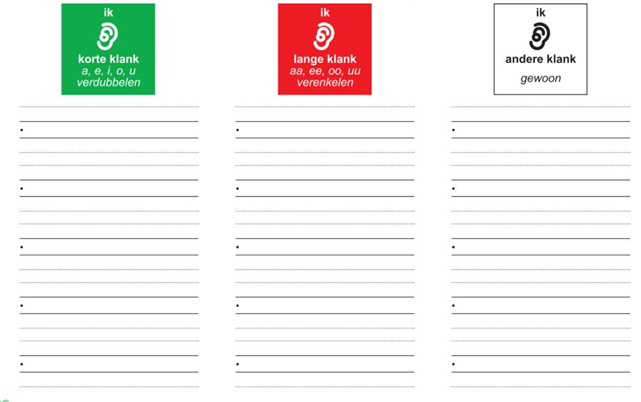 Lees de mop. Boven sommige woorden staat een vakje. Kleur het vakje rood bij een verenkeling (lange klank), groen bij een verdubbeling (korte klank) en laat het wit bij een woord met een andere klank. 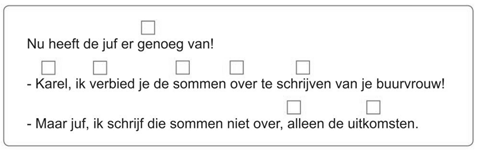 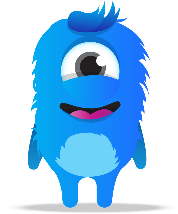 Oefen hier je woordpakket. 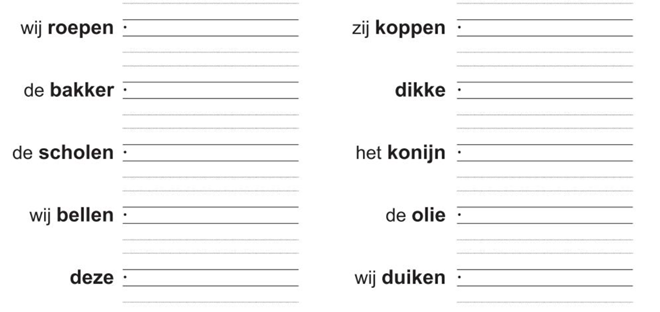 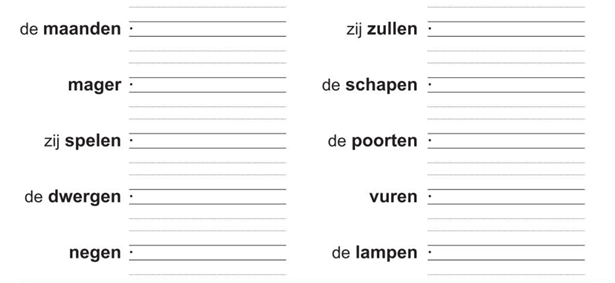 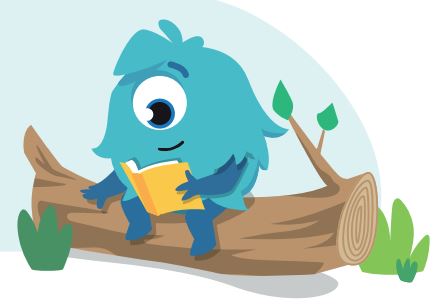 Kleur alle woorden die in een vakje staan. Woorden met een verdubbeling (korte klank) kleur je groen. Woorden met een verenkeling (lange klank) kleur je rood. 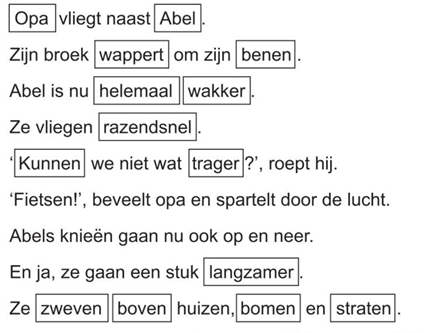 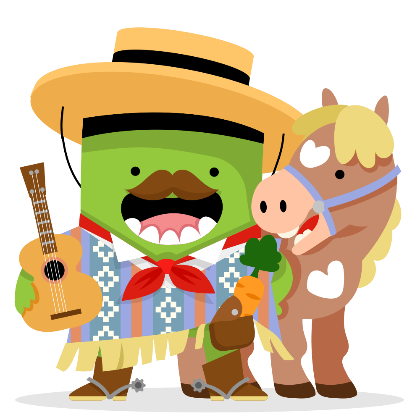 Lees de tekst. Kleur in de tekst de woorden met een verdubbeling (groen) en de woorden met een verenkeling (rood). Schrijf ze dan nog eens op. 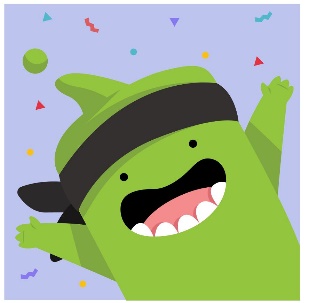 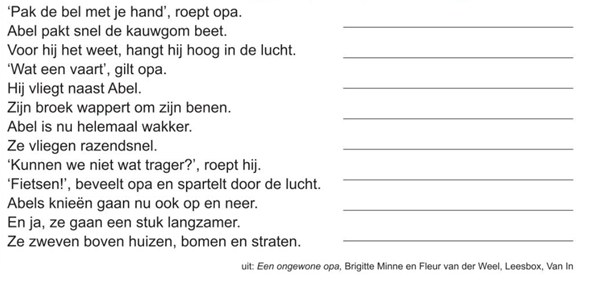 Woordpakket 23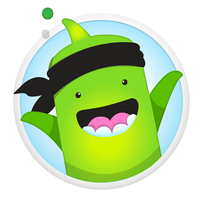 (Woorden met korte en lange klank)wij roepende bakkerde scholenwij bellendezede maandenmagerzij spelende dwergennegende koppendikkehet konijn de oliewij duiken zij zullen de schapende poortende vurende lampen